ГАННІВСЬКА ЗАГАЛЬНООСВІТНЯ ШКОЛА І-ІІІ СТУПЕНІВПЕТРІВСЬКОЇ СЕЛИЩНОЇ РАДИ ОЛЕКСАНДРІЙСЬКОГО РАЙОНУКІРОВОГРАДСЬКОЇ ОБЛАСТІНАКАЗ31.05.2021                                                                                                          № 91с. ГаннівкаПро заміну уроківу Ганнівській ЗШ І-ІІІ ступеніву травні 2021 рокуУ зв’язку з перебуванням на лікарняному Галіба О.А. з 05.05 по 14.05.2021 рокуНАКАЗУЮ:1.Здійснити заміну уроків:- української мови та літератури у 7-9 класах;- інформатики у 5-10 класах.2. Відповідальному за ведення табеля обліку робочого часу ГРИШАЄВІЙ О.В. внести відповідні зміни у навантаження ГРИШАЄВОЇ Л.В., КОВАЛЕНКОВОЇ С.М., КОЛЕСНИК А.О., МАРТИНЮК М.А., МАРЧЕНКО А.В., ОСАДЧЕНКО Н.М., ПИЛИПЕНКО О.В., РОБОТИ Н.А., ЩУРИК Д.О.3. Бухгалтерії Ганнівської загальноосвітньої школи І-ІІІ ступенів Петрівської селищної ради Олександрійського району Кіровоградської області оплатити:ГРИШАЄВІЙ Людмилі Володимирівні, вчителю історії Ганнівської загальноосвітньої школи І-ІІІ ступенів за фактично відпрацьовану 1 годину музичного інформатики у 8 класі, 1 годину української літератури у 7 класі;КОВАЛЕНКОВІЙ Світлані Миколаївні, вчителю фізики Ганнівської загальноосвітньої школи І-ІІІ ступенів за фактично відпрацьовану 1 годину української мови у 9 класі, 1 голину інформатики у 7 класі;КОЛЕСНИК Анастасії Олегівні, вчителю української мови та літератури Ганнівської загальноосвітньої школи І-ІІІ ступенів за фактично відпрацьовану 1 годину інформатики у 10 класі;МАРТИНЮК Мирославі Анатоліївні , вчителю трудового навчання Ганнівської загальноосвітньої школи І-ІІІ ступенів за фактично відпрацьовані 2 години української мови у 7 класі;МАРЧЕНКО Альоні Володимирівні, вчителю англійської мови Ганнівської загальноосвітньої школи І-ІІІ ступенів за фактично відпрацьовані 3 години інформатики у 8,9 класах, 1 годину української літератури у 7 класі;ОСАДЧЕНКО Наталії Михайлівні, заступнику директора з навчально-виховної роботи Ганнівської загальноосвітньої школи І-ІІІ ступенів за фактично відпрацьовані 3 години української літератури у 8,7 класі, 1 годину інформатики у 9  класі, 1 годину української мови у 9 класі;ПИЛИПЕНКО Олегу Віліковичу, вчителю фізичної культури Ганнівської загальноосвітньої школи І-ІІІ ступенів за фактично відпрацьовані 1 годину інформатики у 10 класі, 1 годину української мови у 9 класі;РОБОТІ Надії Анатоліївні, заступнику директора з навчально-виховної роботи Ганнівської загальноосвітньої школи І-ІІІ ступенів за фактично відпрацьовані 2 години української літератури в 7,8 класах, 1 годину української мови у 7 класі, 2 години інформатики у 8,9 класах; ЩУРИК Дарії Олександрівні, педагогу-організатору Ганнівської загальноосвітньої школи І-ІІІ ступенів за фактично відпрацьовані 2 години української мови у 8 класі, 5 годин інформатики у 5,8 класах, 2 години української літератури у 9 класі.4. Контроль за виконанням даного наказу залишаю за собою.Директор школи                                                                                   О. Канівець З наказом ознайомлені:                                                                               Гришаєва О.В.Гришаєва Л.В.Коваленкова С.МКолесник А.О.Ляхович Л.В.Марченко А.В.Мартинюк М.А.Осадченко Н.М.Пилипенко О.В.Робота Н.А.Щурик Д.О.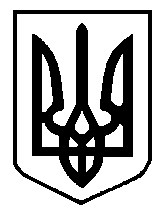 